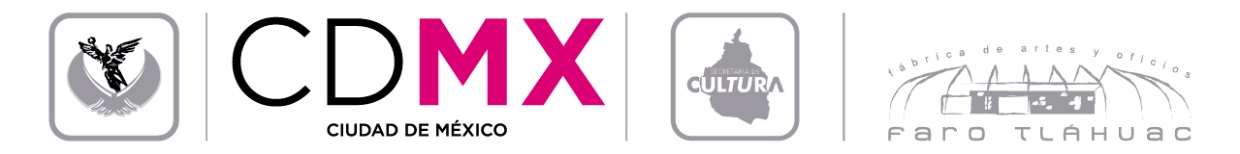 FÁBRICA DE ARTES Y OFICIOS FARO TLÁHUAC Coordinación de Servicios Educativos y Talleres HORARIOS DE TALLERES TRIMESTRE 2017 – II (Del 30 de Mayo al 26 de Agosto)ALUMNOS:TALLERTALLERISTADÍA Y HORAEDADMÍNIMAESPACIOPapel Hecho a Mano con Fibras NaturalesFrancisco Javier Santiago RegaladoMiércoles 17:00 – 19:00 hrs.15 añosGalerón1Alatriste Tinoco ErikaM212Caballero Mejía Samuel H213Domínguez Bazán Mirna AngélicaM214Galindo Buendia María del RocioM285García Bustos María Adriana M556García Mejía Sara Erika M297Martínez Salazar FelicitasM478Mena Ortega ConsueloM489Ordoñez González Miguel Armando H1510Ortega Salazar Sergio H2411Ramírez Martell Iris Minerva M4812Rodríguez Chávez Minnie M4513Rosas Herrera Priscila M2814Tenorio Álvarez Maria JosefinaM6415Valverde Aguilar Raquel M2116Villar Camacho MauritaniaM27